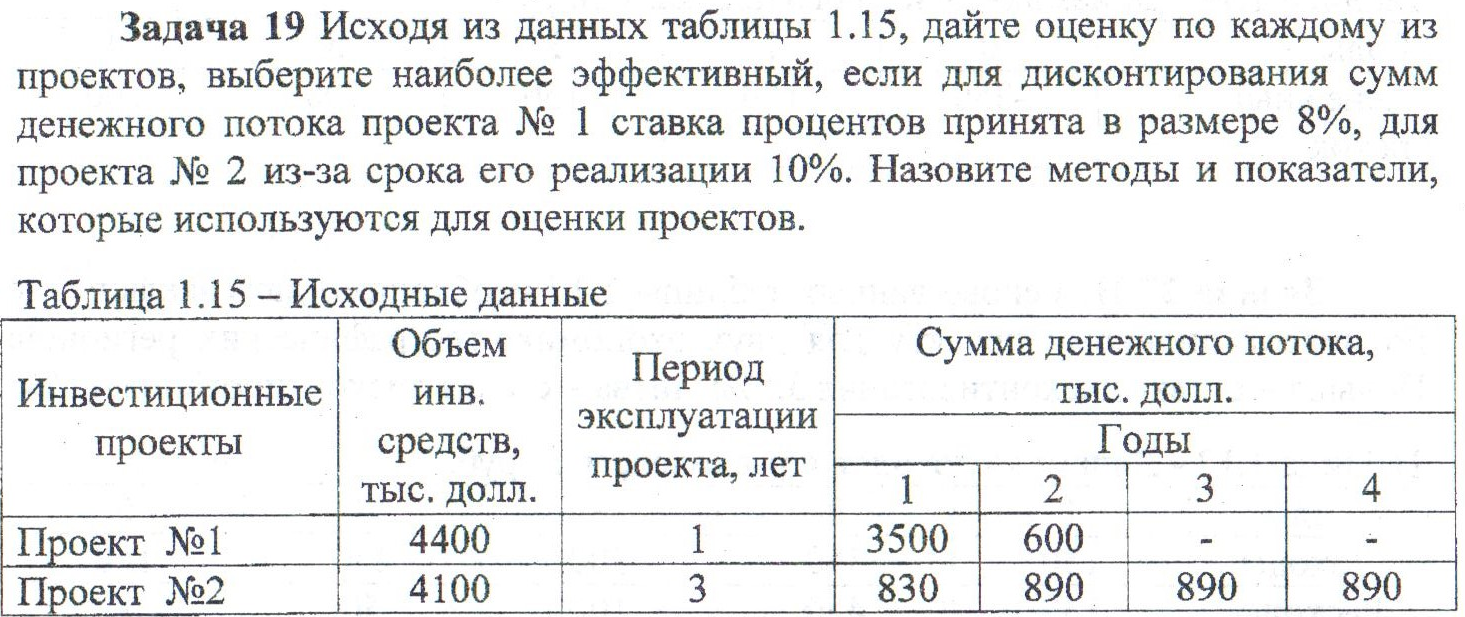 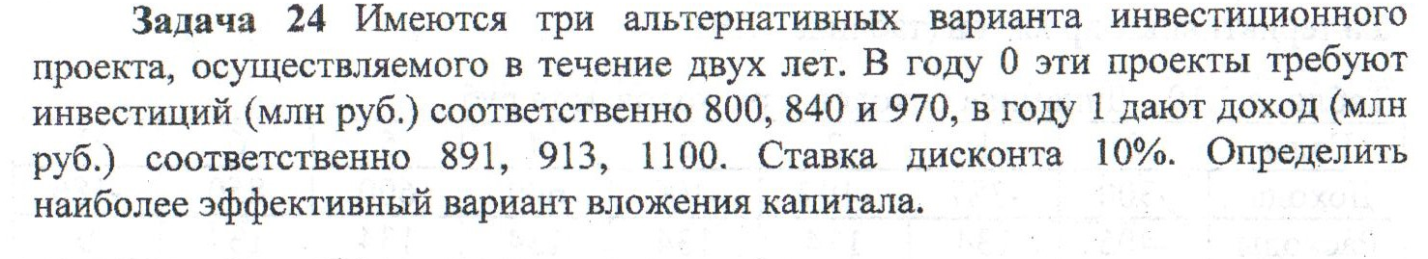 Вопрос №1 «Особенности метода альтернативных издержек в инвестиционном проектировании»Надо раскрыть  этот вопрос на Восьми страницах.